An Evening  0f Radical Awakening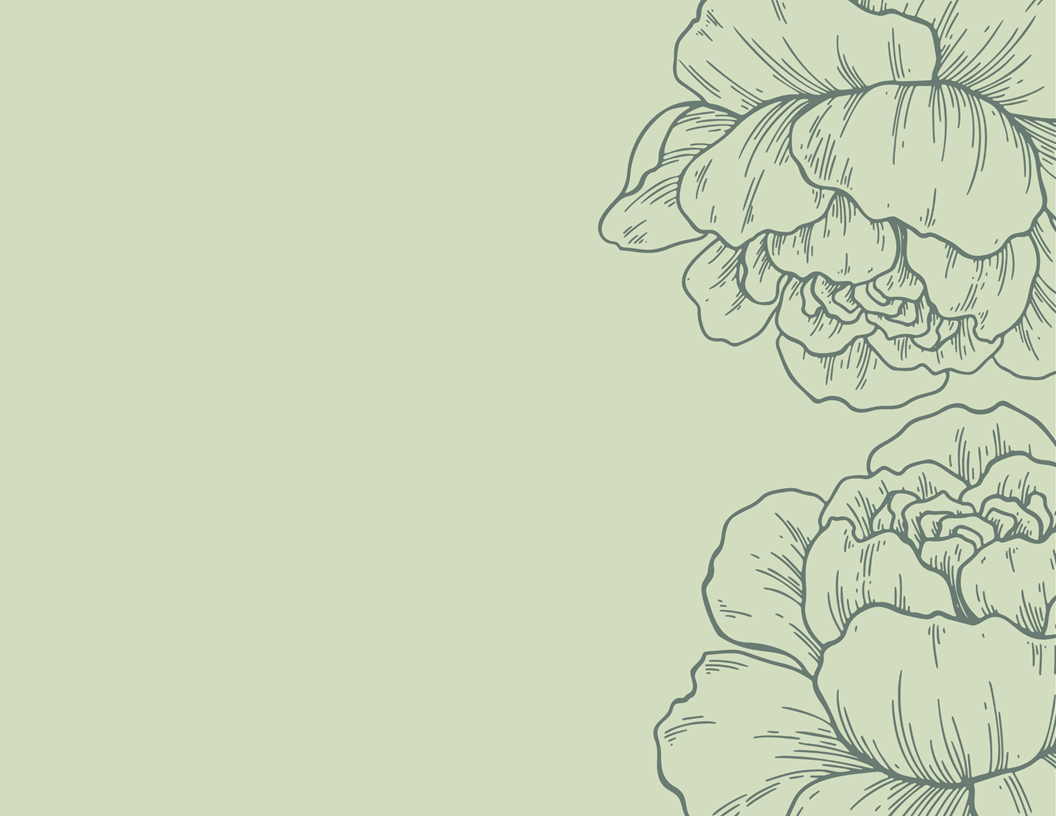 